In addition to the general points below, we would like to ask that when a child is learning remotely, where possible, an adult is in the vicinity of the child and if our younger children is able to mostly facilitate the conversation with them. 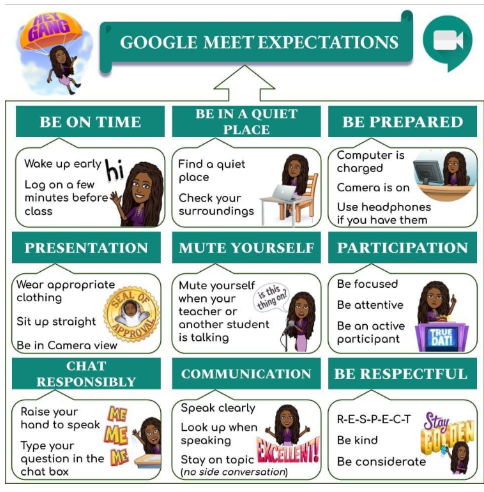 